ACTIVE  TO PASSIVE – TVORNIK V TRPNIK9. razred, ANGLEŠČINA, OŠ Col Pouk na daljavo, 16.  marec 2020Distance learning during temporary school closure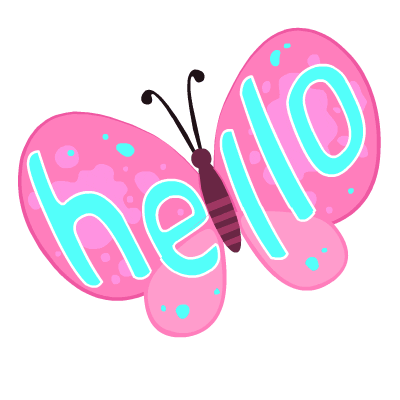 9. razred, ANGLEŠČINA, OŠ Col Pouk na daljavo, 16.  marec 2020Distance learning during temporary school closure9. razred, ANGLEŠČINA, OŠ Col Pouk na daljavo, 16.  marec 2020Distance learning during temporary school closureZAPOREDNA ŠT. URE pouka na daljavo: 1DATUM: 16. 3. 2020RAZRED: 9.NASLOV  URE: Trpnik  v različnih časihPassive voice: different tenses NASLOV  URE: Trpnik  v različnih časihPassive voice: different tenses NASLOV  URE: Trpnik  v različnih časihPassive voice: different tenses Hello  everyone and welcome to the virtual school.  Due to the current circumstances, the school is closed.  So ….  DISTANCE LEARNING BEGINS.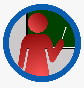 I wish everybody to be safe and in good health.  Your teacherHello  everyone and welcome to the virtual school.  Due to the current circumstances, the school is closed.  So ….  DISTANCE LEARNING BEGINS.I wish everybody to be safe and in good health.  Your teacherHello  everyone and welcome to the virtual school.  Due to the current circumstances, the school is closed.  So ….  DISTANCE LEARNING BEGINS.I wish everybody to be safe and in good health.  Your teacherStudent’s Book, p. 58Read the text. Student’s Book, p. 59/ 3aComplete the sentences from the story. Student’s Book, p. 59/ 4Rewrite the sentences in the passive.Workbook, p. 46Put the verbs in passive and do some vocabulary and do the crossword.ACTIVEpresent simpleThey presentthe award.PASSIVEThe  awardis presentedevery year.ACTIVEpast simpleThey presentedthe awardPASSIVEThe  awardwas presented   last year.ACTIVEPresent perfectThey have presentedthe award.PASSIVEThe  awardhas been presented . ACTIVEWill futureThey will  presentthe award.PASSIVEThe  award will be presented  soon. 